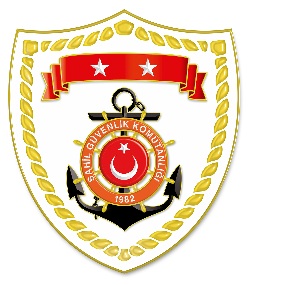 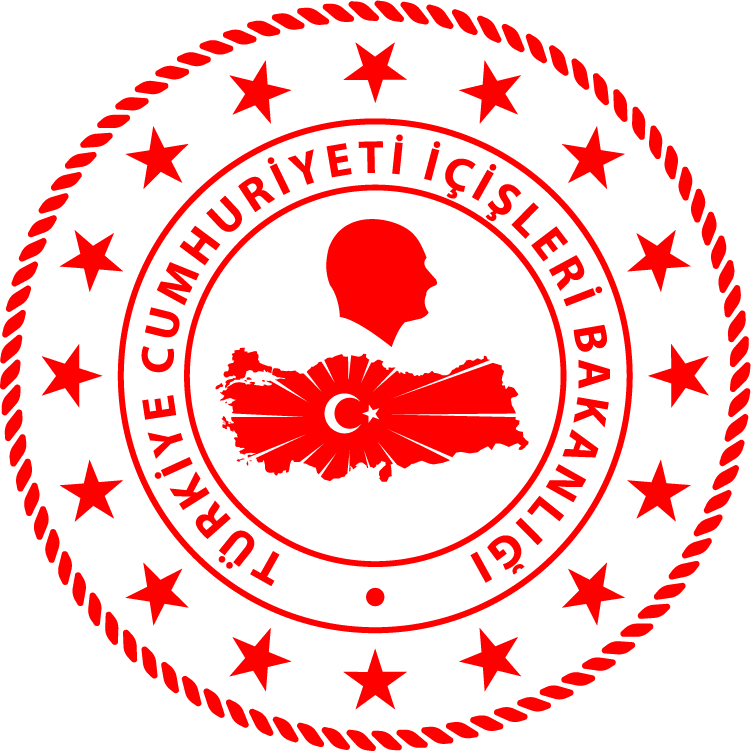 CG Aegean Sea Regional Command*Statistical information given in the table may vary because they consist of data related incidents which were occured and turned into search and rescue perations. The exact  numbers  at the end of  the related month is avaliable on sg.gov.tr/irregular-migration-statisticsNUDATELOCATION/PLACE AND TIMEIRREGULAR MIGRATION ASSETTOTAL NUMBER OF APPREHENDED FACILITATORS/SUSPECTTOTAL NUMBER OF RESCUED
MIGRANTS/ PERSONNATIONALITY OF RESCUED/APPREHENDED MIGRANTS ON THE BASIS OF DECLARATION104 August 2022Off the Coast of İZMİR/Çeşme02.00Life Boat-2111 Liberia, 5 Eritrea, 4 Afghanistan,
 1 Yemen       204 August 2022Off the Coast of MUĞLA/Marmaris02.304 Life Boats-5633 Syria, 15 Palestine, 6 Yemen, 2 Iraq2 Türkiye( Who attempted to leave the country in illegal ways)304 August 2022Off the Coast of MUĞLA/Marmaris03.55Sailing Boat2 Türkiye1212 Syria404 August 2022Off the Coast of MUĞLA/Bodrum05.11Life Boat-33 Palestine504 August 2022Off the Coast of ÇANAKKALE/Ayvacık06.00Inflatable Boat-1312 Yemen, 1 Eritrea604 August 2022Off the Coast of İZMİR/Karaburun07.50Inflatable Boat-4829 Yemen, 16 Eritrea, 2 Djibouti, 1 Liberia704 August 2022Off the Coast of MUĞLA/Bodrum18.45By Swimmig-11 Palestine